	The People Profession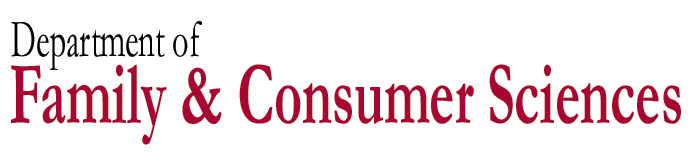 California State University, NorthridgeMasters of Science Degree in Family and Consumer Sciences  
(beginning 2012-2014 catalog)Master of Science Degree Area: Nutrition, Dietetics and Food ScienceRequirements for Admission to the Program (Nutrition, Dietetics and Food Science)For admission as a classified graduate student, the following requirements must be satisfied:After being admitted by the University, your application is forwarded to the FCS Department, where the Department Chair/area representative will determine if you meet the admission requirements.  The FCS Department has higher admission requirements than the University.  You must have at least a 2.5 overall GPA for all your undergraduate course work, not only the last 60 units, to be admitted to the FCS Department. Students with an undergraduate overall GPA of 2.5-2.99, must also take the Graduate Records Exam (GRE). Students need to score at least in the 50th percentile in two of the three categories before being admitted into the Nutrition, Dietetics, and Food Science options; scores older than 5 years will not be accepted.		2.	A bachelor’s degree from an accredited institution.  Those students without adequate background courses will be asked to complete any prerequisites considered essential for graduate study.The satisfaction of any other university requirements for classified status, such as the Upper Division Writing Proficiency Examination.   Formal approval by the department based upon the total record of the student, which includes:Three letters of recommendation, at least one of the letters must be from an instructor in the student’s undergraduate program, preferably in a science based discipline. Letters should be addressed to the Graduate Coordinator of the program.A statement of purpose stating the reasons why the applicant is interested in the M.S. in Nutrition, Dietetics and Food Science in 1000 words or less. The statement should also indicate which graduate pathway the student is interested in: M.S. in Nutrition and/or Didactic Program in Dietetics, or M.S. in Food Science. It can also include a description of any previous professional experience and any particular experiences and/or coursework that qualify the applicant for graduate work.   All applicants whose bachelor’s degree was not in a field of Family and Consumer Sciences are required to complete a course, History and Philosophy of FCS (FCS 580OL), once they have been admitted to the program. No graduate credit is given for this course. Requirements for Classification:Once admitted to graduate school, an advisor must be chosen from the graduate faculty within the department.  You will meet with this advisor to plan which courses you will select for your master’s program.  Classification status must be obtained before 12 units are completed. You must satisfy all conditions placed on your admission prior to being classified. These conditions are outlined in form 1295, which you will receive with your admissions letter.Required Courses (30 units) Note 1:	For complete course descriptions, please refer to your CSU Northridge Catalog, listed under Family & Consumer Sciences. Note 2:  Many of the listed courses have prerequisite requirements. Check the CSU Northridge catalog to determine what these are. Also see notes associated with courses listed on the online Class Search with SOLAR.Note 3: Most graduate courses are not offered every semester. Check the CSUN Schedule of classes for course offerings.A minimum of 30 units of approved coursework composed of the following:Core Requirements: Nutrition & Dietetics (15 units):Course		Units		Course Description                    FCS 681	3			Research Methods                    FCS 682	3			Research Applications  FCS 606*	3			       Vitamin and Mineral Metabolism                     FCS 607*	3			Carbohydrate, Lipid, & Protein Metabolism                     FCS 505*or FCS 690A	3			Nutrient and Drug Interactions	 or Nutrition Seminar                     Food Science (9 units):Course		Units		Course Description                    FCS 681	3			Research Methods                    FCS 682	3			Research Applications                    FCS 690B	3              Seminar in Food Science(*Mandatory prerequisites: Check the CSUN Catalog.)Capstone/Culminating Experience (3-6 units depending on choice of culminating experience)		Capstone 		Select one of the followingThesis or Project The proposal must be approved by the student’s committee and the Graduate 	Coordinator.  Student enrolls in FCS 696C (Directed Graduate Research) for 3 units.    Classified status is required for enrollment.The student will register for FCS 698C (Thesis/Project) for 3 units.  These units may be included in the elective total. Classified status is required for enrollment.The student must successfully defend the thesis or project at an oral exam.Comprehensive ExaminationThe student will register for FCS 697C Directed Comprehensive Studies (3 units). These units may NOT be counted in the elective total. Therefore, the student will need to have taken 30 units of coursework, plus FCS 697C to total at least 33 units.	The student must earn a passing score on the written examination and pass the oral exam.Classified status is required for enrollmentSelect from the Following Courses to Complete Program Electives: (9-18 units): Most of these courses have prerequisites; consult the CSUN Catalog for information. A student may take a maximum of 6-9 units of graduate coursework outside of Nutrition and Food Science courses.(**A strong background in Nutrition is strongly recommended for FCS 690A and 608.)	Up to 9 Units of the Following 400 Level Courses may be Included if not taken at Undergraduate Level:Special Notes: The Master of Science degree in the Nutrition and Food Science area of the Department of Family & Consumer Sciences includes an option for a thesis/project or a comprehensive exam.  In addition to expertise in nutrition and food science, the faculty also has backgrounds in biochemistry, metabolism, body composition, sports nutrition, pediatric nutrition, food science and technology and product development.  Modern laboratory space is available for coursework and thesis research, as are research and other professional experience through the Marilyn Magaram Center for Food Science, Nutrition and Dietetics.Total Units required:	30-33 unitsFaculty:	Nutrition & Dietetics:Dr. Lydia Chowa, R.D.: lydia.chowa@csun.edu Dr. Joyce Gilbert, R.D. (Marilyn Magaram Center Director): Jagilbert@csun.edu Dr. Terri Lisagor, R.D.:  terri.lisagor@csun.eduDr. Setareh Torabian, R.D. (DPD Director): svriasati@aol.com, setareh.torabian@csun.eduDr. Michelle Barrack-Gardner, R.D.: michelle.barrack@csun.eduProfessor Annette Besnilian, R.D. (Dietetic Internship Director): annette.besnilian@csun.eduFood Science:Dr. Claudia Fajardo-Lira, Ph.D. (Graduate Coordinator): claudia.fajardo@csun.eduCourseUnitsCourse DescriptionFCS 5013Advanced Food Chemistry and AnalysisFCS 6023Vitamin and Mineral AnalysisFCS 690A**3Seminar in Nutrition FCS 690B3Seminar in Food Science sm of 6 units of graduate coursework outside of Family Consumer SciencesFCS 608**3Sports NutritionFCS 694C3Supervised Field Study (Food Science only)FCS 690M3Nutrition and Food Science Research Culminating ExperiencesFCS 699 A-C1-3Independent Study (only by approval of instructor)FCS 573 A, B, C1-3Seminar for Dietetics Interns onlyFCS 5423Theories of Family DevelopmentFCS 6403Family StrengthsFCS 690K3Consumer EconomicsFCS 690C3Family Financial Issues(Food Science only)han once, if diferent FCS 690J3Family RelationsHSCI 5103Health System DevelopmentHSCI 5373Communications in Health EducationHSCI 5213Health Care EthicsHSCI 5333Advanced Concepts of Health EducationHSCI 5353Curriculum Development in Health EducationHSCI 5233Health Care OrganizationHSCI 595D3Public Health PolicyPSY 6293Behavior ModificationEOH 554 3Seminar: Environmental and Occupational Health problems CourseUnitsCourse DescriptionFCS 401/L3Food Chemistry and AnalysisFCS 4093Geriatric NutritionFCS 496C3Money MattersHSCI 4883EpidemiologyHSCI 496LA3Lactation EducationEPC 4513Fundamentals in Counselingsm of 6 units of graduate coursework outside of Family Consumer SciencesEOH 4563Fundamentals of ToxicologyBIOL 431/L2/2Food Microbiology